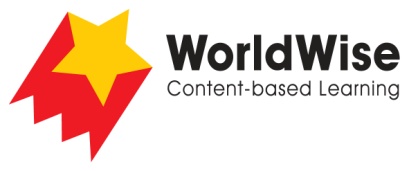 Levels N–P – Investigations							Busy HighwaysPart 3 – Record and analyse data

Find a way of recording your information that will allow you to see any patterns 
in the data.

Change to suit your information!



Once completed, make sure you save this file.Animal 1Animal 2Name of animalWhere do these animals go when they migrate?How long does their journey take?How do they keep up their energy?What are the dangers to them when they are travelling?What is being done to protect them and their migration route?